СОГЛАШЕНИЕ О ПАРТНЕРСТВЕ № г. Минск								 «    »            2020 г.Общество с ограниченной ответственностью «БелМаркетКомпани», именуемое в дальнейшем «Эмитент», в лице в лице заместителя директора по финансовой работе, исполняющего обязанности директора Апалинского А.П., действующего на основании Устава, с одной стороны, и                                                                                                                                                                                                                                                                                                                                 …………………………, именуемое в дальнейшем «Партнер», в лице  ………………….                действующего на основании ………………………………, с другой стороны, подписали настоящее соглашение о нижеследующем:ТЕРМИНЫКарта лояльности «Хамелеон» (далее – «Карта «Хамелеон») – пластиковая карта с размещенным на лицевой стороне логотипом программы лояльности Хамелеон (Приложение № 1), держателю которой при приобретении товаров, работ и (или) услуг (далее – «Товары») за наличный (безналичный) расчет в Торговых точках Эмитента, а также в Торговых точках третьих лиц, с которыми у Эмитента имеются соглашения - торговых точках Партнера -  предоставляется скидка. Перечень торговых точек Партнера, в которых  представляются скидки, с указанием размера скидки содержится в приложении № 2 , а также на Интернет-сайте Эмитента http://www.bel-market.by.«Партнерская программа Хамелеон» - маркетинговый механизм объединения торговых точек Эмитента и Партнера и информирования о них Держателей карт лояльности «Хамелеон» с целью популяризации этих точек и привлечения к ним дополнительных клиентов или посетителей.Участник программы «Партнерская программа «Хамелеон»» - юридическое лицо, имеющее в своей структуре торговые точки, принявшее условия настоящего соглашения и присоединившееся к Коалиционной программе «Партнерская программа «Хамелеон»». Участник программы «Партнерская программа «Хамелеон»» является Партнером по настоящему соглашению.Торговая точка - структурное подразделение Эмитента и (или) Партнера, в котором реализуются Товары (оказываются услуги и (или) выполняются работы) Держателям карт лояльности «Хамелеон» со скидками в размере, установленном настоящим соглашением.Держатель карты лояльности «Хамелеон» – физическое лицо, имеющее карту лояльности «Хамелеон» и осуществляющее приобретение Товаров с предъявлением карты лояльности «Хамелеон».ПРЕДМЕТ СОГЛАШЕНИЯЭмитент оказывает услугу по включению Партнера в программу «Партнерская программа Хамелеон», информированию Держателей карт лояльности «Хамелеон» о деятельности Партнера и размещению информации о Партнере на Интернет-сайте http://www.bel-market.by.	Под информацией о Партнере и его деятельности понимается информация, имеющая непосредственное отношение к обязательствам Партнера по настоящему соглашению (торговые точки Партнера с указанием их адреса, наименование Товара и размер предоставляемых Партнером скидок).В соответствии с условиями настоящего соглашения Партнер обязуется предоставлять скидки (в размере согласно Приложению № 2 к настоящему Соглашению) Держателям Карты лояльности «Хамелеон» программы «Партнерская программа «Хамелеон»» в течение всего срока действия настоящего Соглашения, но не менее минимального срока предоставления скидки.	Минимальный срок предоставления скидки – 6 месяцев с момента подписания настоящего соглашения.ОБЯЗАННОСТИ СТОРОН2.1. Эмитент обязуется:2.1.1. Размещать информацию о Партнере и о предоставляемых Партнером скидках и привилегиях Держателям карт лояльности «Хамелеон» на Интернет-сайте Эмитента. Ответственность за полноту и достоверность предоставленной и размещаемой в рамках настоящего Соглашения информации несет Партнер.2.1.2. По истечении минимального срока предоставления скидки вносить изменения в размещенную информацию при получении по официальным каналам связи уведомления об изменении условий.2.1.3. Обеспечить Партнера необходимой информацией о картах лояльности «Хамелеон» (информация о внешнем виде, сроках действия и способах идентификации Карт лояльности «Хамелеон»), а также наклейками-эмблемами Партнерской программы. 2.2. Партнер обязуется:2.2.1. В течение всего срока действия настоящего Соглашения предоставлять всем Держателям Карт лояльности «Хамелеон» скидки на Товар в соответствии с Приложением № 2 к настоящему Соглашению.2.2.2. В случае невозможности предоставления объявленной Партнером скидки держателю Карты лояльности «Хамелеон», предоставлять Держателю Карты лояльности «Хамелеон» аргументированный письменный отказ в предоставлении скидки (Приложение №3).2.2.3. Разместить наклейку-эмблему Партнерской программы на хорошо видимых местах в зоне обслуживания клиентов.2.2.4. Предоставлять Эмитенту информацию об изменении размера предоставляемых скидок или условий их предоставления по истечения минимального срока предоставления скидок и в срок не позднее 30 дней до их вступления в силу. Все неблагоприятные последствия невыполнения данного требования несет Партнер.ОТВЕТСТВЕННОСТЬ СТОРОН3.1. За невыполнение или ненадлежащее выполнение обязательств по настоящему Соглашению Стороны несут имущественную ответственность в соответствии с действующим законодательством Республики Беларусь.3.2. В случае отказа Партнера от предоставления Держателям карт лояльности «Хамелеон» скидок на Товары в установленный срок и в размерах, указанных в Приложении № 2 к настоящему соглашению, Эмитент оставляет за собой право в одностороннем порядке отказаться от исполнения обязательств по настоящему Соглашению. Соглашение будет считаться расторгнутым с момента уведомления Эмитентом Партнера о таком отказе.3.3. В случае необоснованного отказа Партнера от предоставления Держателям Карт лояльности «Хамелеон» скидок на Товары в установленный срок и в размерах, указанных в Приложении № 2 к настоящему соглашению, Партнер обязуется возместить Эмитенту все понесенные убытки, связанные с удовлетворением требований Держателей карт лояльности «Хамелеон».3.4. Партнер несет полную ответственность за полноту и достоверность информации о своей деятельности (включая товары, работы и услуги), переданной Эмитенту для размещения на Интернет-сайте Эмитента. Все имущественные и иные претензии Держателей карт лояльности «Хамелеон» и третьих лиц, в том числе авторов и обладателей смежных прав в отношении представленной Эмитенту для размещения рекламной информации, должны быть урегулированы Партнером самостоятельно (от своего имени и за свой счет). Затраты, вызванные действиями Партнера и понесенные Эмитентом в связи с урегулированием претензий Держателей карт лояльности «Хамелеон» и третьих лиц, подлежат возмещению Партнером в полном объеме.РАССМОТРЕНИЕ СПОРОВ4.1. Все споры и разногласия, связанные с заключением, исполнением, изменением, прекращением действия настоящего Соглашения, его недействительностью, а равно связанные с настоящим Соглашением и вытекающие из него споры и разногласия разрешаются путем переговоров.4.2. При отсутствии согласия спор по настоящему Соглашению подлежит разрешению в Экономическом суде города Минска в соответствии с действующим законодательством.ЗАКЛЮЧИТЕЛЬНЫЕ ПОЛОЖЕНИЯ5.1. Настоящее соглашение носит характер договора присоединения, в соответствии с которым Партнер принимает все условия «Партнерской программы «Хамелеон»», осуществляемой Эмитентом, с учетом условий, содержащихся в настоящем соглашении.5.2. Любые изменения и дополнения к настоящему Соглашению должны быть совершены в письменной форме и подписаны обеими сторонами.5.3. Настоящее Соглашение вступает в силу с момента его подписания и действует в течение 1 календарного года (12 месяцев) с момента подписания.5.4. В случае, если ни одна из сторон не изъявила желания расторгнуть настоящее Соглашение по истечению срока его действия, Соглашение считается пролонгированным на тех же условиях и на тот же срок. Непредставление Партнером информации об изменении размера предоставляемых скидок или условий их предоставления в срок, установленный п. 2.2.4. настоящего соглашения, является основанием для автоматического продления действующих скидок на тех же условиях и на тот же срок.5.5. Обозначение Сторон в соглашении именами «Партнер» и «Эмитент» является условным и не может служить основанием для квалификации возникающих в связи с настоящим соглашением обязательств.  5.6. К настоящему Соглашению прилагаются:Приложение № 1 – Внешний вид и расположение логотипа карты лояльности «Хамелеон».Приложение № 2 – Список Торговых точек, перечень товаров и размер скидок, предоставляемых Держателям Карт лояльности «Хамелеон».Приложение № 3 – Форма отказа в предоставлении скидки.АДРЕСА И ИНЫЕ РЕКВИЗИТЫ СТОРОНПриложение № 1к Соглашению №    от                   2020 г.Макеты установленных образцов карт лояльности «Хамелеон» Лицевая сторона                            Оборотная сторона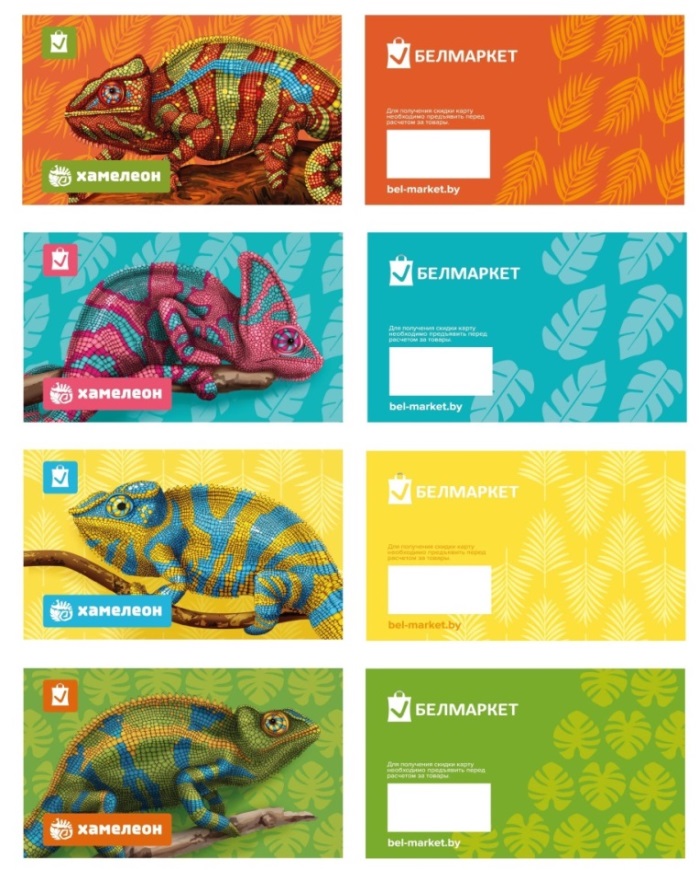 Лицевая сторона                            Оборотная сторона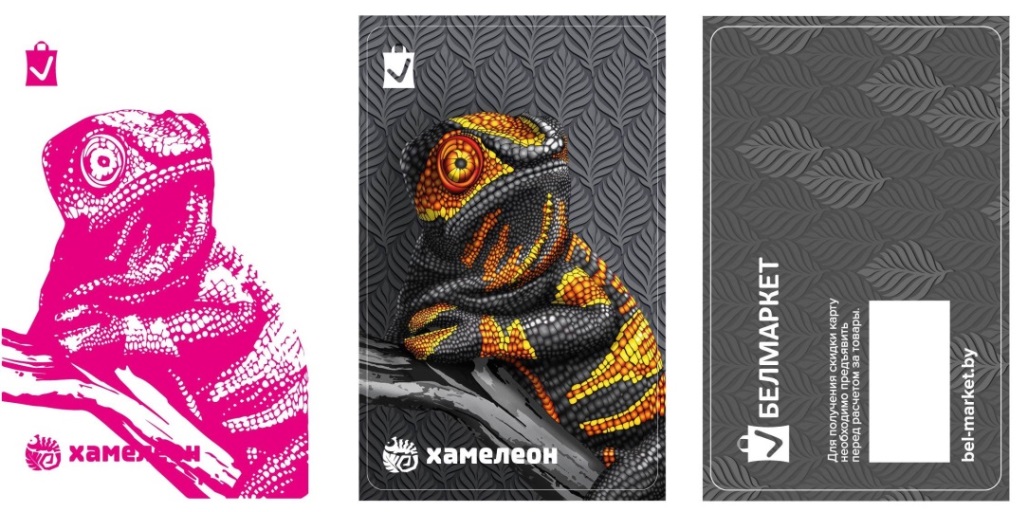 Лицевая сторона                            Оборотная сторона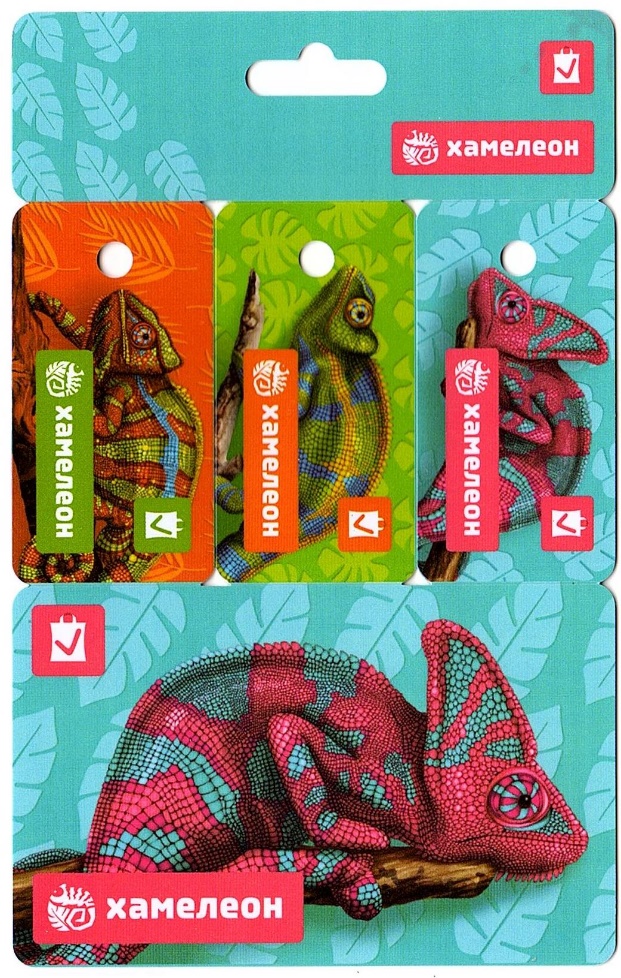 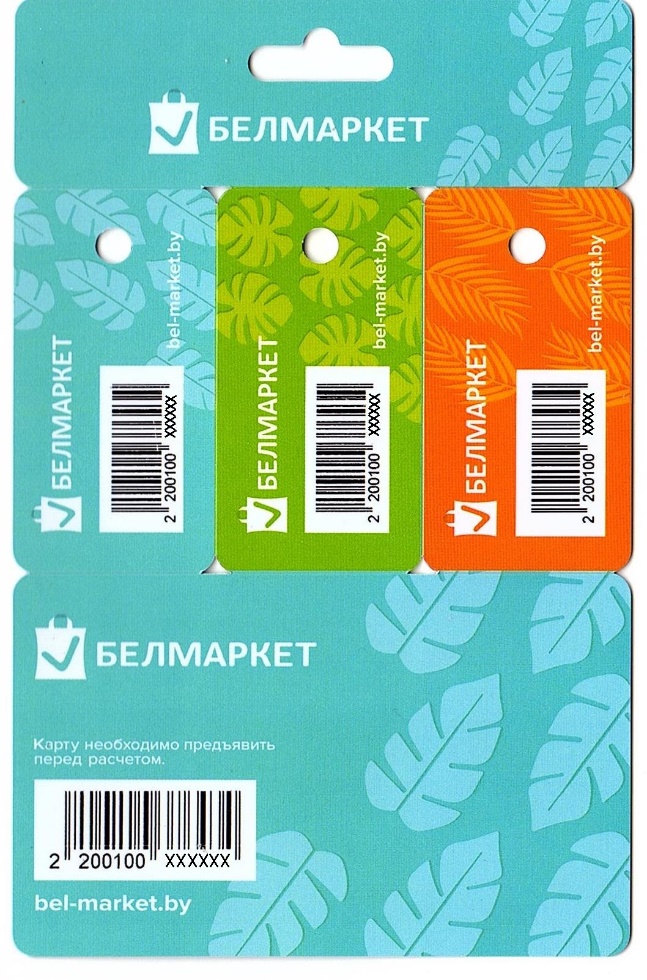 Лицевая сторона                            Оборотная сторона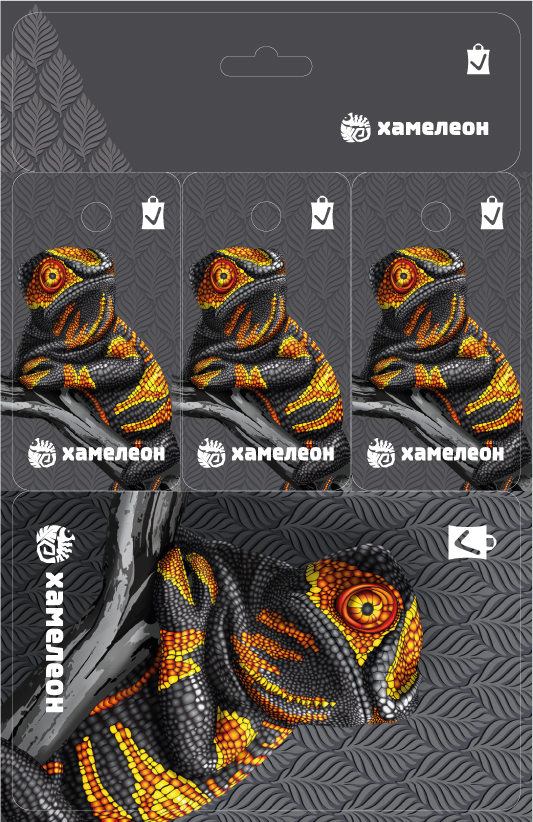 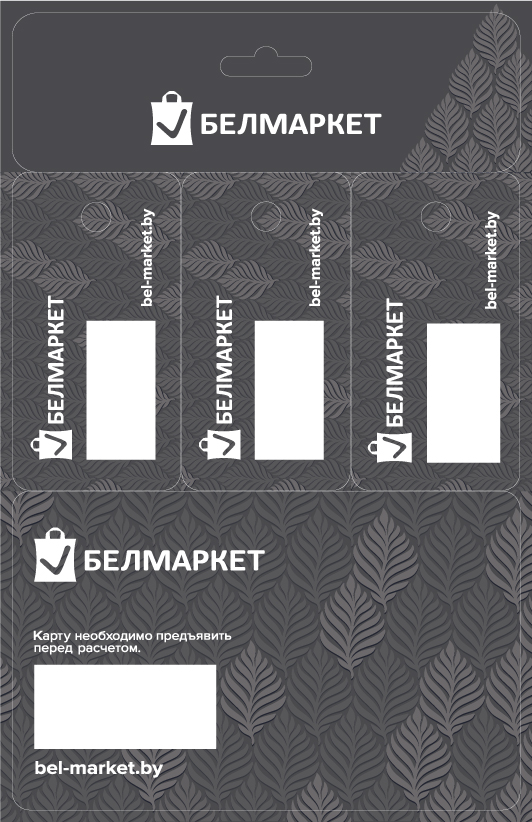 Обязательно наличие на лицевой стороне карты: - логотипа Эмитента;- логотипа и названия программы.На обороте карты обязательно нанесены:- уникальный штрих-код карты;- логотип Эмитента;- адрес сайта Эмитента;- информация об условиях предъявления карты;- логотип и название программы.Приложение № 2к Соглашению №          от                       2020 г.Список Торговых точек, перечень товаров и размер скидок или иных форм лояльности, предоставляемых Партнером держателю Карт лояльности «Хамелеон» ПОДПИСИ СТОРОН:Приложение № 3к Соглашению №             от                  2020 г.Форма отказа в предоставлении скидкиДержателю(ям) Карты лояльности «Хамелеон» №____________________________________________ ________________________________________________________________________ (указать ФИО) ________________________________________________________________________ (указать дату)  
не предоставлена скидка в Торговой точке _______________________________(наименование владельца Торговой точки)  № ___, находящейся по адресу __________________________________ в связи с тем, что _________________________________________________________________________
_________________________________________________________________(указать причину).От Партнера, владельца Торговой точки ___________________________Подпись, ФИО, дата.От Держателя карты___________________________Подпись, ФИО, дата.ПОДПИСИ СТОРОН:Эмитент:	Партнер:ООО «БелМаркетКомпани»Юридический адрес: 220095, г. Минск, ул. Якубова, 58, 2 этаж, комната 7
УНП 190839877, ОКПО 377250345000IBAN BY52OLMP30121000445250000933 в ОАО «Белгазпромбанк»Юридический адрес банка: 220121, г. Минск, ул. Притыцкого 60/2Почтовый адрес банка: 220007, г. Минск, ул. Могилевская, 41BIC OLMPBY2X.тел./факс (017) 345-98-86, (017) 207-50-50, info@bmk.byПочтовый адрес: 220024, г. Минск, пер. Асаналиева, 3ПодписьПодписьОт ЭмитентаОт Партнера___________________/ А.П. Апалинский /___________________/                         /М.ПМ.ПТорговые точки, №, адресНаименование
 товара/услугиРазмер скидки(% или руб.) или иная форма лояльности.ПодписьПодписьОт ЭмитентаОт Партнера___________________/ А.П. Апалинский /___________________/ _______________/М.ПМ.ППодписьПодписьОт ЭмитентаОт Партнера___________________/ А.П. Апалинский /___________________/ ____________________ /М.ПМ.П